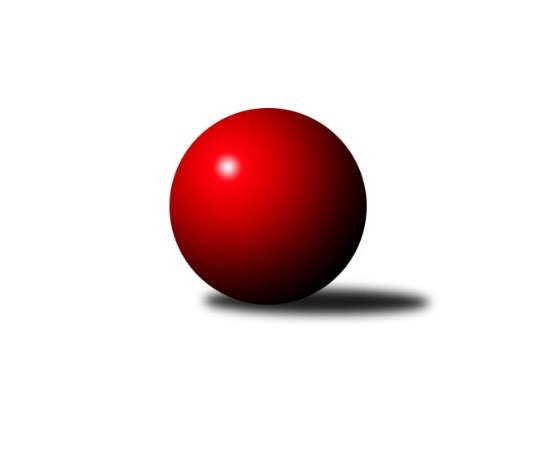 Č.8Ročník 2018/2019	4.6.2024 Jihomoravský KP1 jih 2018/2019Statistika 8. kolaTabulka družstev:		družstvo	záp	výh	rem	proh	skore	sety	průměr	body	plné	dorážka	chyby	1.	SK Podlužan Prušánky B	8	6	0	2	43.0 : 21.0 	(53.5 : 42.5)	2618	12	1786	832	29.4	2.	KK Sokol Litenčice	8	5	1	2	39.0 : 25.0 	(59.5 : 36.5)	2516	11	1742	774	39.3	3.	KK Vyškov C	8	5	0	3	35.0 : 29.0 	(56.5 : 39.5)	2557	10	1739	818	34.3	4.	TJ Sokol Vážany	8	4	0	4	33.5 : 30.5 	(45.5 : 50.5)	2533	8	1765	768	39.6	5.	TJ Jiskra Kyjov	8	4	0	4	30.0 : 34.0 	(42.0 : 54.0)	2511	8	1740	771	38.5	6.	TJ Sokol Vracov B	8	3	1	4	31.0 : 33.0 	(52.5 : 43.5)	2514	7	1770	744	44.9	7.	KC Hodonín	8	3	1	4	30.5 : 33.5 	(46.5 : 49.5)	2503	7	1759	744	43.9	8.	SK Podlužan Prušánky C	8	3	0	5	30.0 : 34.0 	(42.0 : 54.0)	2561	6	1760	801	41.8	9.	TJ Lokomotiva Valtice B	8	3	0	5	24.5 : 39.5 	(40.5 : 55.5)	2510	6	1762	748	48.1	10.	TJ Sokol Šanov B	8	2	1	5	23.5 : 40.5 	(41.5 : 54.5)	2518	5	1768	749	48.9Tabulka doma:		družstvo	záp	výh	rem	proh	skore	sety	průměr	body	maximum	minimum	1.	KK Vyškov C	4	4	0	0	25.0 : 7.0 	(35.0 : 13.0)	2644	8	2759	2554	2.	KK Sokol Litenčice	4	4	0	0	25.0 : 7.0 	(35.0 : 13.0)	2588	8	2620	2540	3.	SK Podlužan Prušánky B	4	3	0	1	24.0 : 8.0 	(27.0 : 21.0)	2714	6	2748	2671	4.	TJ Sokol Vracov B	4	3	0	1	21.0 : 11.0 	(28.0 : 20.0)	2595	6	2662	2519	5.	TJ Sokol Vážany	4	3	0	1	20.5 : 11.5 	(28.5 : 19.5)	2573	6	2651	2480	6.	TJ Jiskra Kyjov	4	3	0	1	19.0 : 13.0 	(21.0 : 27.0)	2544	6	2582	2471	7.	TJ Lokomotiva Valtice B	4	3	0	1	18.5 : 13.5 	(24.5 : 23.5)	2518	6	2546	2483	8.	TJ Sokol Šanov B	4	2	1	1	19.0 : 13.0 	(25.0 : 23.0)	2497	5	2619	2389	9.	KC Hodonín	4	2	1	1	19.0 : 13.0 	(22.5 : 25.5)	2597	5	2638	2565	10.	SK Podlužan Prušánky C	4	2	0	2	18.0 : 14.0 	(26.5 : 21.5)	2606	4	2666	2564Tabulka venku:		družstvo	záp	výh	rem	proh	skore	sety	průměr	body	maximum	minimum	1.	SK Podlužan Prušánky B	4	3	0	1	19.0 : 13.0 	(26.5 : 21.5)	2607	6	2660	2562	2.	KK Sokol Litenčice	4	1	1	2	14.0 : 18.0 	(24.5 : 23.5)	2498	3	2595	2337	3.	TJ Sokol Vážany	4	1	0	3	13.0 : 19.0 	(17.0 : 31.0)	2547	2	2640	2427	4.	SK Podlužan Prušánky C	4	1	0	3	12.0 : 20.0 	(15.5 : 32.5)	2546	2	2638	2455	5.	KC Hodonín	4	1	0	3	11.5 : 20.5 	(24.0 : 24.0)	2479	2	2526	2427	6.	TJ Jiskra Kyjov	4	1	0	3	11.0 : 21.0 	(21.0 : 27.0)	2500	2	2658	2394	7.	KK Vyškov C	4	1	0	3	10.0 : 22.0 	(21.5 : 26.5)	2536	2	2772	2308	8.	TJ Sokol Vracov B	4	0	1	3	10.0 : 22.0 	(24.5 : 23.5)	2494	1	2546	2447	9.	TJ Lokomotiva Valtice B	4	0	0	4	6.0 : 26.0 	(16.0 : 32.0)	2508	0	2578	2445	10.	TJ Sokol Šanov B	4	0	0	4	4.5 : 27.5 	(16.5 : 31.5)	2525	0	2577	2470Tabulka podzimní části:		družstvo	záp	výh	rem	proh	skore	sety	průměr	body	doma	venku	1.	SK Podlužan Prušánky B	8	6	0	2	43.0 : 21.0 	(53.5 : 42.5)	2618	12 	3 	0 	1 	3 	0 	1	2.	KK Sokol Litenčice	8	5	1	2	39.0 : 25.0 	(59.5 : 36.5)	2516	11 	4 	0 	0 	1 	1 	2	3.	KK Vyškov C	8	5	0	3	35.0 : 29.0 	(56.5 : 39.5)	2557	10 	4 	0 	0 	1 	0 	3	4.	TJ Sokol Vážany	8	4	0	4	33.5 : 30.5 	(45.5 : 50.5)	2533	8 	3 	0 	1 	1 	0 	3	5.	TJ Jiskra Kyjov	8	4	0	4	30.0 : 34.0 	(42.0 : 54.0)	2511	8 	3 	0 	1 	1 	0 	3	6.	TJ Sokol Vracov B	8	3	1	4	31.0 : 33.0 	(52.5 : 43.5)	2514	7 	3 	0 	1 	0 	1 	3	7.	KC Hodonín	8	3	1	4	30.5 : 33.5 	(46.5 : 49.5)	2503	7 	2 	1 	1 	1 	0 	3	8.	SK Podlužan Prušánky C	8	3	0	5	30.0 : 34.0 	(42.0 : 54.0)	2561	6 	2 	0 	2 	1 	0 	3	9.	TJ Lokomotiva Valtice B	8	3	0	5	24.5 : 39.5 	(40.5 : 55.5)	2510	6 	3 	0 	1 	0 	0 	4	10.	TJ Sokol Šanov B	8	2	1	5	23.5 : 40.5 	(41.5 : 54.5)	2518	5 	2 	1 	1 	0 	0 	4Tabulka jarní části:		družstvo	záp	výh	rem	proh	skore	sety	průměr	body	doma	venku	1.	KK Vyškov C	0	0	0	0	0.0 : 0.0 	(0.0 : 0.0)	0	0 	0 	0 	0 	0 	0 	0 	2.	TJ Sokol Šanov B	0	0	0	0	0.0 : 0.0 	(0.0 : 0.0)	0	0 	0 	0 	0 	0 	0 	0 	3.	SK Podlužan Prušánky B	0	0	0	0	0.0 : 0.0 	(0.0 : 0.0)	0	0 	0 	0 	0 	0 	0 	0 	4.	KK Sokol Litenčice	0	0	0	0	0.0 : 0.0 	(0.0 : 0.0)	0	0 	0 	0 	0 	0 	0 	0 	5.	TJ Jiskra Kyjov	0	0	0	0	0.0 : 0.0 	(0.0 : 0.0)	0	0 	0 	0 	0 	0 	0 	0 	6.	TJ Lokomotiva Valtice B	0	0	0	0	0.0 : 0.0 	(0.0 : 0.0)	0	0 	0 	0 	0 	0 	0 	0 	7.	SK Podlužan Prušánky C	0	0	0	0	0.0 : 0.0 	(0.0 : 0.0)	0	0 	0 	0 	0 	0 	0 	0 	8.	TJ Sokol Vážany	0	0	0	0	0.0 : 0.0 	(0.0 : 0.0)	0	0 	0 	0 	0 	0 	0 	0 	9.	KC Hodonín	0	0	0	0	0.0 : 0.0 	(0.0 : 0.0)	0	0 	0 	0 	0 	0 	0 	0 	10.	TJ Sokol Vracov B	0	0	0	0	0.0 : 0.0 	(0.0 : 0.0)	0	0 	0 	0 	0 	0 	0 	0 Zisk bodů pro družstvo:		jméno hráče	družstvo	body	zápasy	v %	dílčí body	sety	v %	1.	Josef Kamenišťák 	TJ Sokol Vážany 	7.5	/	8	(94%)	11	/	16	(69%)	2.	Roman Blažek 	KK Sokol Litenčice 	7	/	7	(100%)	12	/	14	(86%)	3.	Pavel Flamík 	SK Podlužan Prušánky B 	6	/	6	(100%)	10	/	12	(83%)	4.	Jaroslav Konečný 	TJ Sokol Vracov B 	6	/	7	(86%)	10	/	14	(71%)	5.	Antonín Svozil ml.	TJ Jiskra Kyjov 	6	/	7	(86%)	10	/	14	(71%)	6.	Martin Tesařík 	SK Podlužan Prušánky B 	6	/	7	(86%)	10	/	14	(71%)	7.	Monika Zapletalová 	KK Sokol Litenčice 	6	/	7	(86%)	10	/	14	(71%)	8.	Milan Svačina 	KK Vyškov C 	6	/	7	(86%)	10	/	14	(71%)	9.	Jiří Lauko 	SK Podlužan Prušánky C 	6	/	8	(75%)	11.5	/	16	(72%)	10.	Vítězslav Nejedlík 	TJ Sokol Vracov B 	6	/	8	(75%)	10	/	16	(63%)	11.	Jitka Šimková 	SK Podlužan Prušánky B 	6	/	8	(75%)	8	/	16	(50%)	12.	Pavel Posolda 	KK Sokol Litenčice 	5	/	6	(83%)	7.5	/	12	(63%)	13.	Martin Bílek 	TJ Sokol Vracov B 	5	/	8	(63%)	11	/	16	(69%)	14.	Jan Herzán 	TJ Lokomotiva Valtice B 	5	/	8	(63%)	10	/	16	(63%)	15.	Ladislav Kacetl 	TJ Sokol Šanov B 	4.5	/	8	(56%)	8.5	/	16	(53%)	16.	Michal Zdražil 	KC Hodonín 	4.5	/	8	(56%)	7	/	16	(44%)	17.	Alena Kristová 	SK Podlužan Prušánky B 	4	/	5	(80%)	7	/	10	(70%)	18.	Milan Kochaníček 	KK Sokol Litenčice 	4	/	6	(67%)	10	/	12	(83%)	19.	Radek Kříž 	KC Hodonín 	4	/	6	(67%)	9	/	12	(75%)	20.	Zdeněk Hosaja 	SK Podlužan Prušánky C 	4	/	6	(67%)	4.5	/	12	(38%)	21.	Radim Kroupa 	TJ Sokol Vážany 	4	/	7	(57%)	8	/	14	(57%)	22.	Petr Večerka 	KK Vyškov C 	4	/	7	(57%)	7	/	14	(50%)	23.	Michal Pálka 	SK Podlužan Prušánky B 	4	/	7	(57%)	7	/	14	(50%)	24.	Josef Vařák 	TJ Lokomotiva Valtice B 	4	/	7	(57%)	6	/	14	(43%)	25.	Břetislav Láník 	KK Vyškov C 	4	/	8	(50%)	11	/	16	(69%)	26.	Antonín Svozil st.	TJ Jiskra Kyjov 	4	/	8	(50%)	9	/	16	(56%)	27.	Radek Vrška 	TJ Sokol Šanov B 	4	/	8	(50%)	8.5	/	16	(53%)	28.	Jozef Kamenišťák 	TJ Sokol Vážany 	4	/	8	(50%)	7	/	16	(44%)	29.	Jaromír Sedláček 	TJ Lokomotiva Valtice B 	4	/	8	(50%)	7	/	16	(44%)	30.	Petr Malý 	TJ Sokol Vážany 	3	/	4	(75%)	7	/	8	(88%)	31.	Petr Matuška 	KK Vyškov C 	3	/	4	(75%)	6	/	8	(75%)	32.	Pavel Důbrava 	KC Hodonín 	3	/	4	(75%)	5	/	8	(63%)	33.	Tomáš Slížek 	SK Podlužan Prušánky C 	3	/	4	(75%)	4	/	8	(50%)	34.	Radek Jurčík 	TJ Jiskra Kyjov 	3	/	4	(75%)	4	/	8	(50%)	35.	Štěpán Kříž 	KC Hodonín 	3	/	4	(75%)	3.5	/	8	(44%)	36.	Sára Zálešáková 	SK Podlužan Prušánky B 	3	/	5	(60%)	4	/	10	(40%)	37.	Vít Mišurec 	TJ Jiskra Kyjov 	3	/	6	(50%)	5.5	/	12	(46%)	38.	Zuzana Štěrbová 	KK Sokol Litenčice 	3	/	7	(43%)	9	/	14	(64%)	39.	Miloslav Krejčí 	KK Vyškov C 	3	/	7	(43%)	6.5	/	14	(46%)	40.	Ladislav Vališ 	SK Podlužan Prušánky C 	3	/	7	(43%)	6	/	14	(43%)	41.	Filip Benada 	SK Podlužan Prušánky C 	3	/	7	(43%)	6	/	14	(43%)	42.	Lenka Štěrbová 	KK Sokol Litenčice 	3	/	7	(43%)	6	/	14	(43%)	43.	Ivan Torony 	TJ Sokol Šanov B 	3	/	7	(43%)	6	/	14	(43%)	44.	Ludvík Kuhn 	TJ Jiskra Kyjov 	3	/	7	(43%)	5	/	14	(36%)	45.	Vladimír Čech 	TJ Lokomotiva Valtice B 	3	/	8	(38%)	8.5	/	16	(53%)	46.	Martin Ďurko 	TJ Sokol Šanov B 	2	/	2	(100%)	4	/	4	(100%)	47.	Tomáš Jelínek 	KK Vyškov C 	2	/	3	(67%)	5	/	6	(83%)	48.	Jiří Formánek 	KK Vyškov C 	2	/	3	(67%)	4	/	6	(67%)	49.	Petr Bakaj ml.	TJ Sokol Šanov B 	2	/	3	(67%)	4	/	6	(67%)	50.	Karel Mecl 	KC Hodonín 	2	/	4	(50%)	4	/	8	(50%)	51.	Jan Popelár 	KC Hodonín 	2	/	5	(40%)	4	/	10	(40%)	52.	Milan Šimek 	SK Podlužan Prušánky C 	2	/	5	(40%)	3	/	10	(30%)	53.	Dušan Zahradník 	TJ Sokol Vážany 	2	/	5	(40%)	2	/	10	(20%)	54.	Jiří Špaček 	TJ Jiskra Kyjov 	2	/	6	(33%)	6	/	12	(50%)	55.	Libor Kuja 	SK Podlužan Prušánky C 	2	/	6	(33%)	3	/	12	(25%)	56.	Petr Sedláček 	TJ Sokol Vážany 	2	/	7	(29%)	4.5	/	14	(32%)	57.	Jaroslav Klimentík 	TJ Sokol Šanov B 	2	/	7	(29%)	4	/	14	(29%)	58.	Jan Goliáš 	TJ Sokol Vracov B 	2	/	7	(29%)	3	/	14	(21%)	59.	Jiří Dluhoš 	TJ Sokol Vracov B 	2	/	8	(25%)	9	/	16	(56%)	60.	Pavel Slavík 	KC Hodonín 	2	/	8	(25%)	6.5	/	16	(41%)	61.	Milan Šváb 	TJ Lokomotiva Valtice B 	1.5	/	7	(21%)	5	/	14	(36%)	62.	Petr Pres 	TJ Sokol Vracov B 	1	/	1	(100%)	2	/	2	(100%)	63.	Tomáš Gaspar 	TJ Sokol Vracov B 	1	/	1	(100%)	2	/	2	(100%)	64.	Lucie Trávníčková 	KK Vyškov C 	1	/	2	(50%)	3	/	4	(75%)	65.	Jan Kovář 	TJ Sokol Vážany 	1	/	2	(50%)	2	/	4	(50%)	66.	Pavel Lasovský ml.	TJ Sokol Vážany 	1	/	2	(50%)	1	/	4	(25%)	67.	Jiří Novotný 	SK Podlužan Prušánky B 	1	/	3	(33%)	4	/	6	(67%)	68.	Miroslav Bahula 	TJ Sokol Vracov B 	1	/	3	(33%)	3.5	/	6	(58%)	69.	Radovan Kadlec 	KC Hodonín 	1	/	3	(33%)	3.5	/	6	(58%)	70.	Radek Loubal 	TJ Sokol Vážany 	1	/	3	(33%)	3	/	6	(50%)	71.	Antonín Pihar 	SK Podlužan Prušánky C 	1	/	3	(33%)	2	/	6	(33%)	72.	Stanislav Kočí 	TJ Sokol Vracov B 	1	/	3	(33%)	1	/	6	(17%)	73.	Miroslava Štěrbová 	KK Sokol Litenčice 	1	/	5	(20%)	4	/	10	(40%)	74.	Michal Šimek 	SK Podlužan Prušánky B 	1	/	5	(20%)	2.5	/	10	(25%)	75.	Roman Klvaň 	TJ Jiskra Kyjov 	1	/	6	(17%)	2	/	12	(17%)	76.	Roman Krůza 	TJ Lokomotiva Valtice B 	1	/	7	(14%)	4	/	14	(29%)	77.	Jiří Kunz 	KC Hodonín 	0	/	1	(0%)	1	/	2	(50%)	78.	Kristýna Blechová 	TJ Sokol Šanov B 	0	/	1	(0%)	1	/	2	(50%)	79.	Robert Gecs 	TJ Lokomotiva Valtice B 	0	/	1	(0%)	0	/	2	(0%)	80.	Josef Smažinka 	KK Sokol Litenčice 	0	/	1	(0%)	0	/	2	(0%)	81.	Ivan Guryča 	KC Hodonín 	0	/	1	(0%)	0	/	2	(0%)	82.	Luděk Zapletal 	KK Sokol Litenčice 	0	/	1	(0%)	0	/	2	(0%)	83.	Miroslav Poledník 	KK Vyškov C 	0	/	2	(0%)	2	/	4	(50%)	84.	František Hél 	TJ Sokol Šanov B 	0	/	2	(0%)	1	/	4	(25%)	85.	Pavel Polanský st.	TJ Sokol Vracov B 	0	/	2	(0%)	1	/	4	(25%)	86.	Jakub Mecl 	KC Hodonín 	0	/	2	(0%)	1	/	4	(25%)	87.	Jan Beneš 	TJ Lokomotiva Valtice B 	0	/	2	(0%)	0	/	4	(0%)	88.	Milan Ryšánek 	KK Vyškov C 	0	/	3	(0%)	2	/	6	(33%)	89.	Jan Klimentík 	TJ Sokol Šanov B 	0	/	4	(0%)	2	/	8	(25%)	90.	Karel Saidl 	TJ Sokol Šanov B 	0	/	5	(0%)	2.5	/	10	(25%)Průměry na kuželnách:		kuželna	průměr	plné	dorážka	chyby	výkon na hráče	1.	Prušánky (dvoudráha), 1-2	2630	1803	827	36.1	(438.5)	2.	Ratíškovice, 1-4	2583	1780	802	40.3	(430.5)	3.	KK Vyškov, 1-4	2572	1783	789	40.4	(428.8)	4.	TJ Sokol Vracov, 1-6	2543	1752	791	36.4	(423.9)	5.	Litenčice, 1-2	2536	1750	785	39.4	(422.8)	6.	Kyjov, 1-2	2529	1758	770	40.0	(421.6)	7.	TJ Lokomotiva Valtice, 1-4	2505	1747	757	50.6	(417.5)	8.	Šanov, 1-4	2468	1729	739	48.9	(411.4)Nejlepší výkony na kuželnách:Prušánky (dvoudráha), 1-2KK Vyškov C	2772	5. kolo	Pavel Flamík 	SK Podlužan Prušánky B	505	7. koloSK Podlužan Prušánky B	2748	5. kolo	Jiří Formánek 	KK Vyškov C	505	5. koloSK Podlužan Prušánky B	2722	3. kolo	Antonín Svozil ml.	TJ Jiskra Kyjov	494	3. koloSK Podlužan Prušánky B	2716	1. kolo	Jiří Lauko 	SK Podlužan Prušánky C	491	2. koloSK Podlužan Prušánky B	2671	7. kolo	Pavel Flamík 	SK Podlužan Prušánky B	488	5. koloSK Podlužan Prušánky C	2666	3. kolo	Jitka Šimková 	SK Podlužan Prušánky B	482	3. koloSK Podlužan Prušánky B	2660	2. kolo	Pavel Flamík 	SK Podlužan Prušánky B	480	1. koloTJ Jiskra Kyjov	2658	3. kolo	Pavel Flamík 	SK Podlužan Prušánky B	477	2. koloTJ Jiskra Kyjov	2618	7. kolo	Petr Večerka 	KK Vyškov C	474	5. koloSK Podlužan Prušánky C	2599	2. kolo	Jiří Lauko 	SK Podlužan Prušánky C	472	3. koloRatíškovice, 1-4KC Hodonín	2638	2. kolo	Radek Kříž 	KC Hodonín	497	2. koloKC Hodonín	2617	6. kolo	Radek Kříž 	KC Hodonín	478	8. koloSK Podlužan Prušánky B	2616	8. kolo	Pavel Důbrava 	KC Hodonín	468	6. koloKK Sokol Litenčice	2595	6. kolo	Martin Tesařík 	SK Podlužan Prušánky B	468	8. koloKC Hodonín	2567	4. kolo	Radek Kříž 	KC Hodonín	461	6. koloKC Hodonín	2565	8. kolo	Pavel Slavík 	KC Hodonín	456	2. koloTJ Sokol Vracov B	2546	4. kolo	Jaroslav Konečný 	TJ Sokol Vracov B	456	4. koloKK Vyškov C	2522	2. kolo	Roman Blažek 	KK Sokol Litenčice	455	6. kolo		. kolo	Jan Popelár 	KC Hodonín	453	2. kolo		. kolo	Michal Zdražil 	KC Hodonín	450	6. koloKK Vyškov, 1-4KK Vyškov C	2759	1. kolo	Petr Matuška 	KK Vyškov C	499	1. koloKK Vyškov C	2655	6. kolo	Radek Loubal 	TJ Sokol Vážany	477	4. koloTJ Sokol Vážany	2651	4. kolo	Petr Matuška 	KK Vyškov C	473	6. koloTJ Sokol Vážany	2640	1. kolo	Josef Kamenišťák 	TJ Sokol Vážany	473	1. koloTJ Sokol Vážany	2626	2. kolo	Josef Kamenišťák 	TJ Sokol Vážany	467	2. koloKK Vyškov C	2608	3. kolo	Miloslav Krejčí 	KK Vyškov C	465	1. koloSK Podlužan Prušánky C	2597	4. kolo	Tomáš Jelínek 	KK Vyškov C	465	1. koloTJ Sokol Šanov B	2577	6. kolo	Milan Svačina 	KK Vyškov C	463	6. koloSK Podlužan Prušánky B	2562	6. kolo	Miloslav Krejčí 	KK Vyškov C	462	3. koloKK Vyškov C	2554	8. kolo	Břetislav Láník 	KK Vyškov C	462	1. koloTJ Sokol Vracov, 1-6TJ Sokol Vracov B	2662	7. kolo	Tomáš Gaspar 	TJ Sokol Vracov B	516	7. koloSK Podlužan Prušánky C	2638	1. kolo	Milan Svačina 	KK Vyškov C	486	7. koloTJ Sokol Vracov B	2606	1. kolo	Zdeněk Hosaja 	SK Podlužan Prušánky C	465	1. koloTJ Sokol Vracov B	2592	5. kolo	Tomáš Slížek 	SK Podlužan Prušánky C	463	1. koloTJ Sokol Vracov B	2519	3. kolo	Jiří Dluhoš 	TJ Sokol Vracov B	457	5. koloTJ Sokol Vážany	2515	3. kolo	Radim Kroupa 	TJ Sokol Vážany	452	3. koloTJ Lokomotiva Valtice B	2509	5. kolo	Martin Bílek 	TJ Sokol Vracov B	448	1. koloKK Vyškov C	2308	7. kolo	Jaroslav Konečný 	TJ Sokol Vracov B	447	1. kolo		. kolo	Josef Kamenišťák 	TJ Sokol Vážany	445	3. kolo		. kolo	Vítězslav Nejedlík 	TJ Sokol Vracov B	444	1. koloLitenčice, 1-2KK Sokol Litenčice	2620	4. kolo	Monika Zapletalová 	KK Sokol Litenčice	493	4. koloKK Sokol Litenčice	2613	7. kolo	Roman Blažek 	KK Sokol Litenčice	467	2. koloSK Podlužan Prušánky B	2591	4. kolo	Pavel Posolda 	KK Sokol Litenčice	465	7. koloKK Sokol Litenčice	2577	2. kolo	Pavel Posolda 	KK Sokol Litenčice	461	5. koloKK Sokol Litenčice	2540	5. kolo	Martin Bílek 	TJ Sokol Vracov B	460	2. koloTJ Sokol Vracov B	2479	2. kolo	Michal Pálka 	SK Podlužan Prušánky B	455	4. koloTJ Lokomotiva Valtice B	2445	7. kolo	Zuzana Štěrbová 	KK Sokol Litenčice	454	2. koloTJ Sokol Vážany	2427	5. kolo	Martin Tesařík 	SK Podlužan Prušánky B	452	4. kolo		. kolo	Roman Blažek 	KK Sokol Litenčice	447	7. kolo		. kolo	Pavel Posolda 	KK Sokol Litenčice	441	4. koloKyjov, 1-2KK Sokol Litenčice	2594	8. kolo	Milan Svačina 	KK Vyškov C	478	4. koloTJ Jiskra Kyjov	2582	6. kolo	Petr Pres 	TJ Sokol Vracov B	474	6. koloTJ Jiskra Kyjov	2563	1. kolo	Jiří Špaček 	TJ Jiskra Kyjov	464	6. koloTJ Jiskra Kyjov	2558	4. kolo	Antonín Svozil ml.	TJ Jiskra Kyjov	461	4. koloKK Vyškov C	2540	4. kolo	Antonín Svozil st.	TJ Jiskra Kyjov	460	1. koloTJ Sokol Vracov B	2502	6. kolo	Pavel Posolda 	KK Sokol Litenčice	457	8. koloTJ Jiskra Kyjov	2471	8. kolo	Radek Jurčík 	TJ Jiskra Kyjov	456	8. koloKC Hodonín	2427	1. kolo	Ludvík Kuhn 	TJ Jiskra Kyjov	453	6. kolo		. kolo	Antonín Svozil st.	TJ Jiskra Kyjov	453	6. kolo		. kolo	Miloslav Krejčí 	KK Vyškov C	450	4. koloTJ Lokomotiva Valtice, 1-4TJ Sokol Vážany	2605	8. kolo	Josef Vařák 	TJ Lokomotiva Valtice B	475	4. koloTJ Lokomotiva Valtice B	2546	4. kolo	Josef Kamenišťák 	TJ Sokol Vážany	471	8. koloTJ Lokomotiva Valtice B	2539	6. kolo	Jaromír Sedláček 	TJ Lokomotiva Valtice B	458	2. koloTJ Sokol Šanov B	2517	4. kolo	Jan Herzán 	TJ Lokomotiva Valtice B	454	6. koloTJ Lokomotiva Valtice B	2502	2. kolo	Vladimír Čech 	TJ Lokomotiva Valtice B	450	4. koloTJ Lokomotiva Valtice B	2483	8. kolo	Jozef Kamenišťák 	TJ Sokol Vážany	448	8. koloSK Podlužan Prušánky C	2455	6. kolo	Vladimír Čech 	TJ Lokomotiva Valtice B	445	6. koloTJ Jiskra Kyjov	2394	2. kolo	Ladislav Kacetl 	TJ Sokol Šanov B	443	4. kolo		. kolo	Milan Šváb 	TJ Lokomotiva Valtice B	443	4. kolo		. kolo	Milan Šváb 	TJ Lokomotiva Valtice B	441	2. koloŠanov, 1-4TJ Sokol Šanov B	2619	5. kolo	Antonín Svozil ml.	TJ Jiskra Kyjov	469	5. koloTJ Sokol Šanov B	2541	8. kolo	Radek Vrška 	TJ Sokol Šanov B	462	1. koloKC Hodonín	2508	3. kolo	Ladislav Kacetl 	TJ Sokol Šanov B	461	5. koloTJ Jiskra Kyjov	2467	5. kolo	Ladislav Kacetl 	TJ Sokol Šanov B	459	8. koloTJ Sokol Vracov B	2447	8. kolo	Ivan Torony 	TJ Sokol Šanov B	452	5. koloTJ Sokol Šanov B	2437	1. kolo	Petr Bakaj ml.	TJ Sokol Šanov B	446	5. koloTJ Sokol Šanov B	2389	3. kolo	Vítězslav Nejedlík 	TJ Sokol Vracov B	442	8. koloKK Sokol Litenčice	2337	1. kolo	Radek Vrška 	TJ Sokol Šanov B	442	5. kolo		. kolo	Štěpán Kříž 	KC Hodonín	438	3. kolo		. kolo	Jaroslav Klimentík 	TJ Sokol Šanov B	434	3. koloČetnost výsledků:	8.0 : 0.0	2x	7.0 : 1.0	9x	6.0 : 2.0	12x	5.5 : 2.5	1x	5.0 : 3.0	4x	4.5 : 3.5	1x	4.0 : 4.0	2x	3.0 : 5.0	4x	2.0 : 6.0	3x	1.0 : 7.0	2x